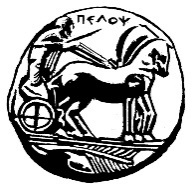 ΠΑΝΕΠΙΣΤΗΜΙΟ  ΠΕΛΟΠΟΝΝΗΣΟΥ
ΣΧΟΛΗ ΚΑΛΩΝ ΤΕΧΝΩΝ
ΤΜΗΜΑ ΘΕΑΤΡΙΚΩΝ ΣΠΟΥΔΩΝ

ΠΡΟΓΡΑΜΜΑ ΜΕΤΑΠΤΥΧΙΑΚΩΝ ΣΠΟΥΔΩΝ
«Δραματική Τέχνη και Παραστατικές Τέχνες στην Εκπαίδευση και Δια Βίου Μάθηση – MA in Drama  and Performing Arts in Education and Lifelong Learning»                                  (ΠΜΣ – ΔΡΑ.ΤΕ.Π.Τ.Ε.)                                                                                                             Ναύπλιο, 31  Οκτωβρίου 2019                                                                                                            Α.Π.:84   ΑΝΑΚΟΙΝΩΣΗΓΙΑ ΤΙΣ ΥΠΟΤΡΟΦΙΕΣ ΕΠΙΔΟΣΗΣ Β΄ ΕΞΑΜΗΝΟΥ ΣΠΟΥΔΩΝ ΑΚΑΔΗΜΑΪΚΟΥ ΕΤΟΥΣ 2018-2019    Σας ενημερώνουμε ότι οι μεταπτυχιακοί φοιτητές/φοιτήτριες εισαγωγής 2018-2019 που δικαιούνται  υποτροφία επίδοσης β΄ εξαμήνου σπουδών ακαδημαϊκού έτους 2018-2019 σύμφωνα με την απόφαση της συνεδρίασης της  2ης /9-10-019   της Γενικής Συνέλευσης της Σχολής Καλών Τεχνών και την έγκριση με υπ΄ αριθμ. 22/25-10-2019 απόφαση της 95ης Συνεδρίασης της Επιτροπής Ερευνών και Διαχείρισης του Πανεπιστημίου Πελοποννήσου  για την επιστροφή διδάκτρων του 2ου εξαμήνου είναι οι κάτωθι (με αριθμό μητρώου):1.      ΑΜ 5052201801004   και Μ.Ο. 9,662.     Α.Μ. 5052201801019 και Μ.Ο 9,503.    ΑΜ 5052201801008  και Μ.Ο  9,16Από τη Γραμματεία του ΠΜΣ